                                                        II TYDZIEŃ października 2021	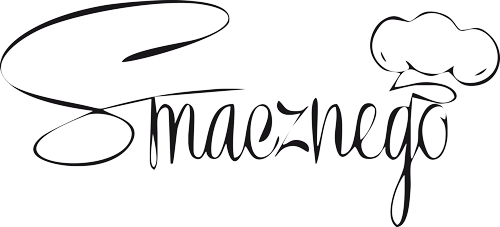 Poniedziałek 4.10PosiłekPotrawaAlergenyPoniedziałek 4.10 ŚniadanieKanapki z chleba razowego z masłem, pasztetem pieczonym i ogórkiem kiszonym, kakaoglutenmleko i produkty pochodnaPoniedziałek 4.10 ŚniadanieChleb razowy, masło, pasztet wołowina, kurczak, karkówka, bułka, jajko, przyprawy), ogórek kiszony, mleko 2% kakaoglutenmleko i produkty pochodnaPoniedziałek 4.10II ŚniadanieOwoc Poniedziałek 4.10II ŚniadanieJabłko Poniedziałek 4.10    ObiadBarszcz biały z jajkiemGluten, mleko i produkty pochodna, selerPoniedziałek 4.10    ObiadZakwas, jajko, śmietana 12%Gluten, mleko i produkty pochodna, selerPoniedziałek 4.10    ObiadMakaron świderki z białym serem na słodko/słonoGluten, mleko i produkty pochodna, selerPoniedziałek 4.10    ObiadMakaron świderki, ser, biały, Kompot wieloowocowyGluten, mleko i produkty pochodna, selerPoniedziałek 4.10PodwieczorekJogurt owocowyMleko i produkty pochodnaPoniedziałek 4.10PodwieczorekWaniliowy, wiśniowy, brzoskwiniowyMleko i produkty pochodnaWtorek  5.10ŚniadanieOwsianka na mleku z jabłkamiGluten,mleko i produkty pochodna, jajaWtorek  5.10ŚniadanieMleko 2%, płatki owsiane, jabłkaGluten,mleko i produkty pochodna, jajaWtorek  5.10II ŚniadanieKanapki z chleba pszenno-żytniego z masłem, pasta z jajek i twarogu z kiełkami rzodkiewki i papryką Wtorek  5.10II ŚniadanieChleb mieszany pszenno-żytni, masło, ser biały, jajka, kiełki rzodkiewki, paprykaHerbata czarna z cukremWtorek  5.10     ObiadRosół drobiowy glutenmleko i produkty pochodna, selerWtorek  5.10     ObiadWywar mięsny drobiowy, cebula, marchewka, pietruszka, makaron nitkiglutenmleko i produkty pochodna, selerWtorek  5.10     ObiadGulasz z udźca indyka z ziemniakami i fasolką szparagową z masełkiem i bułką tartąglutenmleko i produkty pochodna, selerWtorek  5.10     ObiadZiemniaki z masłem, mięso z udźca indyka, przyprawy, cebula, marchewka, fasolka szparagowa, masło, bułka tartaKompot wieloowocowyglutenmleko i produkty pochodna, selerWtorek  5.10PodwieczorekOwoc – winogrono bezpestkoweŚroda 6.10 ŚniadanieKanapki z chleba pszenno-żytniego z masłem, jajecznica, ogórek zielony, kawa zbożowa na mlekumleko i produkty pochodnaŚroda 6.10 ŚniadanieChleb mieszany pszenno-żytni, masło, jajka, ogórek zielony, mleko 3,2%, kawa Inkamleko i produkty pochodnaŚroda 6.10II ŚniadanieWafle ryżowe z dżemem niskosłodzonym truskawkowymglutenmleko i produkty pochodneŚroda 6.10II ŚniadanieWafle ryżowe, dżem truskawkowy Łowicz glutenmleko i produkty pochodneŚroda 6.10    ObiadZupa ogórkowa z ryżem zabielana śmietaną 12%glutenmleko i produkty pochodna, selerŚroda 6.10    ObiadWywar jarzynowy, ziemniaki, ogórek kiszony, marchewka, pietruszka, natka pietruszki, śmietana 12%glutenmleko i produkty pochodna, selerŚroda 6.10    ObiadPierogi ruskie, surówka z marchewki i jabłkaglutenmleko i produkty pochodna, selerŚroda 6.10    ObiadMąka, jaja, woda, ser biały, ziemniaki, cebula, masło, przyprawy, marchewka, jabłkoKompot jabłkowyglutenmleko i produkty pochodna, selerŚroda 6.10PodwieczorekSałatka owocowaŚroda 6.10Podwieczorek(melon żółty, ananas, gruszka, brzoskwinia, polane sokiem z brzoskwini)Czwartek 7.10    ŚniadanieChałka z masłem i powidłem śliwkowym, kakaoGluten, mleko i prod.pochodneCzwartek 7.10    ŚniadanieChałka, masło, powidło śliwkowe, mleko 2%, kakaoGluten, mleko i prod.pochodneCzwartek 7.10 II ŚniadanieOwoc Czwartek 7.10 II ŚniadaniejabłkoCzwartek 7.10     ObiadZupa krem z marchewki na rosole z grzankamiglutenmleko i produkty pochodna, seler, jajaCzwartek 7.10     ObiadWywar mięsny, ziemniaki, marchewka, pietruszka, śmietana 12%, grzanki z chlebaglutenmleko i produkty pochodna, seler, jajaCzwartek 7.10     ObiadKotlet mielony wieprzowo-drobiowy z ziemniakami i zasmażanymi buraczkamiglutenmleko i produkty pochodna, seler, jajaCzwartek 7.10     ObiadZiemniaki z masłemMięso szynka, filet z kurczaka, jajko, bułka, cebula, przyprawy, buraki, mąka, śmietana  12%Kompot wieloowocowyglutenmleko i produkty pochodna, seler, jajaCzwartek 7.10PodwieczorekBudyń śmietankowy z sokiem malinowym mleko i produkty pochodnaCzwartek 7.10PodwieczorekMleko, budyń waniliowy, sok malinowy mleko i produkty pochodnaPiątek 08.10ŚniadanieZupa mleczna z płatkami ryżowymiGlutenmleko i produkty pochodna,Piątek 08.10ŚniadanieMleko 2%, Kasza mannaGlutenmleko i produkty pochodna,Piątek 08.10II ŚniadanieKanapki z chleba pszenno-żytniego z masłem, serem żółtym i rzodkiewką, herbata owocowaGlutenmleko i produkty pochodnaPiątek 08.10II ŚniadanieChleb mieszany pszenno-żytni, masło, ser żółty gouda, rzodkiewka, Herbata owocowaGlutenmleko i produkty pochodnaPiątek 08.10   ObiadZupa pomidorowa z ryżemGlutenmleko i produkty pochodna, seler, rybaPiątek 08.10   ObiadWywar mięsny, pomidory z puszki, ryż biały, marchewka, pietruszka, śmietana 12%Glutenmleko i produkty pochodna, seler, rybaPiątek 08.10   ObiadPulpety rybne z ziemniakami i surówką z kapusty pekińskiej, marchewki i jabłka z majonezemGlutenmleko i produkty pochodna, seler, rybaPiątek 08.10   ObiadZiemniaki z masłem i koperkiem, ryba mielona mintaj smażona (jajko, mąka, przyprawy), kapusta biała, marchewka, jabłko, oliwaKompot jabłkowy z cynamonemGlutenmleko i produkty pochodna, seler, rybaPiątek 08.10PodwieczorekŚmietanowiecmleko i produkty pochodnaPiątek 08.10PodwieczorekŚmietanka 30%, galaretki (pomarańczowa, agrestowa, cytrynowa, wiśniowa)mleko i produkty pochodna